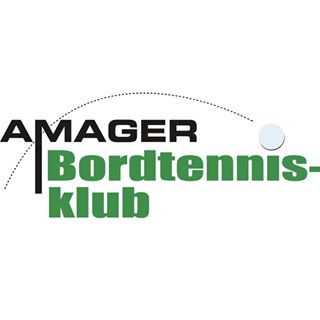 
Til stede var:Pernille,Michael,Stig,Ivan,Karsten,Jesper,Jacob,Janni og Annette.Referent: Ivan

Formalia ang sidste møde blev godkendt.Vi gik direkte til Michael der berettede om samlinger D 1/11 og D14/11.Den altid velkomne fugleudstilling er aflyst.Det blev slået fast at Michael er CHEFEN træningsmæssigt.Han gav også udtryk for vores mangel på trænere.Landsholdssamlingerne :Klubben støtter med 2000kr pr samling.Vi mangler frivillige.Igen.Det blev godkendt at vi skaffer nye nøgler til det nye skab i hallen.Herefter blev Stuff kaldt ind og der var en lang og god diskussion om klubbensfremtid.